ข้อมูลจากตารางสอน วิชาโครงการ ภาคเรียนที่ 1 ปีการศึกษา 2561 บันทึกข้อความ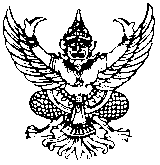 ส่วนราชการที่  วิทยาลัยเทคนิคสัตหีบ		               ที่ 						วันที่   6 มกราคม  2562เรื่อง	ติดตามการจัดส่งเล่มโครงงานวิชาชีพ นักเรียน ภาคเรียนที่ 1/2561เรียน	ครูผู้สอนวิชาโครงงานวิชาชีพ ประจำปีการศึกษา 1/2561สิ่งที่แนบมาด้วย   แบบรายงานผลการจัดทำโครงงานวิชาชีพภาคเรียนที่ 1 ปีการศึกษา 2561		ตามที่ได้มีการจัดการเรียนการสอนในรายวิชาโครงงานวิชาชีพ ในภาคเรียนที่ 1/2561  นั้น บัดนี้การจัดการเรียนการสอนในรายวิชาดังกล่าวเสร็จสิ้นลงแล้ว จึงขอให้ครูผู้สอนดำเนินการจัดส่งเล่มและซีดีข้อมูลจำนวน 1 ชุด ที่งานวิจัย พัฒนานวัตกรรมและสิ่งประดิษฐ์ ภายในวันศุกร์ที่ 18 มกราคม 2562 เพื่องานวิจัยและพัฒนานวัตกรรมและสิ่งประดิษฐ์ได้ดำเนินการรวบรวมเข้างานประกันคุณภาพ และรายงานผลการดำเนินงานให้วิทยาลัยเทคนิคสัตหีบ ทราบต่อไป                                                                            (นายชูสกุล พรหมมาศ) 	                                                                    เจ้าหน้าที่งานวิจัย พัฒนานวัตกรรมและสิ่งประดิษฐ์                                    บันทึกข้อความ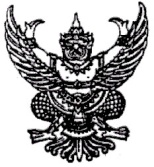 ส่วนราชการ  วิทยาลัยเทคนิคสัตหีบ ที่    			                   		วันที่                              เรื่อง รายงานผลโครงงานวิชาชีพ ระดับ…………………………… ประจำปีการศึกษา…1/2561………….                        เรียน  รองผู้อำนวยการฝ่ายแผนงานและความร่วมมือสิ่งที่แนบมาด้วย รายงานผลการจัดทำโครงงานวิชาชีพภาคเรียนที่ 1 ปีการศึกษา 2561ตามที่ข้าพเจ้า……………………………………………………………ได้รับมอบหมายให้ปฏิบัติหน้าที่สอนในวิชาโครงงาน ประจำปีการศึกษา 1/2561 ในระดับชั้น……...…………………………..สาขาวิชา……………………………..   มีนักศึกษาลงทะเบียนเรียนในวิชาโครงงานจำนวน…………คนบัดนี้การดำเนินการดังกล่าวได้สำเร็จลุล่วงลงแล้ว จึงขอรายงานผลโครงงานวิชาชีพนักศึกษาจำนวน……..……โครงงาน  ตามเอกสารดังแนบ	จึงเรียนมาเพื่อโปรดทราบ ลำดับที่แผนกครูผู้สอนชั้น/กลุ่ม1เขียนแบบนางรุ่งทิวา สาริยะสุนทรชบ .3/1-22เทคโนโลยีสารสนเทศนางสายชล สุขนิ่มสท.5/23นางกฤตาณัฐ ผ่องศรีทค.5/1-24นายอภิชาต สมเชื้อสท.3/15การโรงแรมนายปิติภัทร ศรีคำภากท.3/1-26นางสาวฉัตรชนก มหัทธนวรกนกกท.5/1-27นางวิยะวรรณ ปิ่นโพธิ์กร.58ก่อสร้างนายสาโรจน์ อรุณฉายชส.5/19คอมพิวเตอร์ธุรกิจดร.คมสรรค์ ภูทองคธ.5/1-210เทคนิคการผลิตนายชัยพฤกษ์ วิเศษประสิทธิ์ทร 5/1 ระบบราง11นายชำนาญ คล้ายศรีชพ.5/5-612นายมุกดี รุหการชท.5/3-413นายธวัชชัย รัตนะชก.3/5-614นายณรงค์ ไทยสาชผ.3/7-8-9-1015ช่างไฟฟ้านายขวัญชัย สงวนพงษ์ชฟ.5/3-416นางสุกาญจน์ดา สายคำวงษ์ชฟ.5/917นางสาวณัฐกานต์ โลหิตะชฟ.5/5-618ช่างแมคคาทรอนิกส์นางสาวพิมพ์ชนก อิ่มพิทักษ์ชม.3/3-419เครื่องกลนายฉัตรชัย ฤกษ์สังเกตุชย.3/3-420นายจุตติ ประนมศรีชย.5/3-421เครื่องมือวัดและควบคุมนายนพพร น้อยวัฒนกุลชว.5/3-422ช่างเชื่อมโลหะนายสมชาย กาญจนสมคิดชช.5/323นางสาวสิรินทร มูลสวัสดิ์ชช.3/1-224การบัญชีนางสุพัฒนา อุดมทรัพย์บช.3/3-425นางละมุล นากรบช.5/3-426ช่างอิเล็กทรอนิกส์นายทองคำ แก้วสุขชอ.3/1-227นายภวัต กาญจนวิศิษฏ์ผลชอ.5/1รายงานผลการจัดทำโครงงานวิชาชีพภาคเรียนที่ 1  ปีการศึกษา 2561รายงานผลการจัดทำโครงงานวิชาชีพภาคเรียนที่ 1  ปีการศึกษา 2561รายงานผลการจัดทำโครงงานวิชาชีพภาคเรียนที่ 1  ปีการศึกษา 2561รายงานผลการจัดทำโครงงานวิชาชีพภาคเรียนที่ 1  ปีการศึกษา 2561รายงานผลการจัดทำโครงงานวิชาชีพภาคเรียนที่ 1  ปีการศึกษา 2561รายงานผลการจัดทำโครงงานวิชาชีพภาคเรียนที่ 1  ปีการศึกษา 2561รายงานผลการจัดทำโครงงานวิชาชีพภาคเรียนที่ 1  ปีการศึกษา 2561รายงานผลการจัดทำโครงงานวิชาชีพภาคเรียนที่ 1  ปีการศึกษา 2561รายงานผลการจัดทำโครงงานวิชาชีพภาคเรียนที่ 1  ปีการศึกษา 2561รายงานผลการจัดทำโครงงานวิชาชีพภาคเรียนที่ 1  ปีการศึกษา 2561รายงานผลการจัดทำโครงงานวิชาชีพภาคเรียนที่ 1  ปีการศึกษา 2561ชื่อครูผู้สอน…………………………………... จำนวนนักเรียนลงทะเบียน………….คน จำนวนชิ้นงานทั้งหมด………..โครงการชื่อครูผู้สอน…………………………………... จำนวนนักเรียนลงทะเบียน………….คน จำนวนชิ้นงานทั้งหมด………..โครงการชื่อครูผู้สอน…………………………………... จำนวนนักเรียนลงทะเบียน………….คน จำนวนชิ้นงานทั้งหมด………..โครงการชื่อครูผู้สอน…………………………………... จำนวนนักเรียนลงทะเบียน………….คน จำนวนชิ้นงานทั้งหมด………..โครงการชื่อครูผู้สอน…………………………………... จำนวนนักเรียนลงทะเบียน………….คน จำนวนชิ้นงานทั้งหมด………..โครงการชื่อครูผู้สอน…………………………………... จำนวนนักเรียนลงทะเบียน………….คน จำนวนชิ้นงานทั้งหมด………..โครงการชื่อครูผู้สอน…………………………………... จำนวนนักเรียนลงทะเบียน………….คน จำนวนชิ้นงานทั้งหมด………..โครงการชื่อครูผู้สอน…………………………………... จำนวนนักเรียนลงทะเบียน………….คน จำนวนชิ้นงานทั้งหมด………..โครงการชื่อครูผู้สอน…………………………………... จำนวนนักเรียนลงทะเบียน………….คน จำนวนชิ้นงานทั้งหมด………..โครงการชื่อครูผู้สอน…………………………………... จำนวนนักเรียนลงทะเบียน………….คน จำนวนชิ้นงานทั้งหมด………..โครงการชื่อครูผู้สอน…………………………………... จำนวนนักเรียนลงทะเบียน………….คน จำนวนชิ้นงานทั้งหมด………..โครงการแผนก………………………………………ชั้น/กลุ่ม…………………..แผนก………………………………………ชั้น/กลุ่ม…………………..แผนก………………………………………ชั้น/กลุ่ม…………………..แผนก………………………………………ชั้น/กลุ่ม…………………..แผนก………………………………………ชั้น/กลุ่ม…………………..แผนก………………………………………ชั้น/กลุ่ม…………………..แผนก………………………………………ชั้น/กลุ่ม…………………..แผนก………………………………………ชั้น/กลุ่ม…………………..แผนก………………………………………ชั้น/กลุ่ม…………………..แผนก………………………………………ชั้น/กลุ่ม…………………..แผนก………………………………………ชั้น/กลุ่ม…………………..ลำดับชื่อผลงานชื่อ-สกุล ผู้จัดทำชื่อ-สกุล ผู้จัดทำใช้ในสถานศึกษาเผยแพร่สาธารณชนใช้ประโยชน์หรือรางวัลระดับสูงสุดใช้ประโยชน์หรือรางวัลระดับสูงสุดใช้ประโยชน์หรือรางวัลระดับสูงสุดใช้ประโยชน์หรือรางวัลระดับสูงสุดสถานที่จัดเก็บผลงานลำดับชื่อผลงานชื่อ-สกุล ผู้จัดทำชื่อ-สกุล ผู้จัดทำใช้ในสถานศึกษาเผยแพร่สาธารณชนชุมชนจังหวัดภาคชาติสถานที่จัดเก็บผลงานลำดับชื่อผลงานชื่อ-สกุล ผู้จัดทำชื่อ-สกุล ผู้จัดทำ(/)(/)(/)(/)(/)(/)สถานที่จัดเก็บผลงาน